INFORMACIJA SA 42. SJEDNICE IZVOZNOG VIJEĆA BiHIzvozno vijeće BiH je održalo 42. sjednicu u Ministarstvu vanjske trgovine i ekonomskih odnosa BiH (MVTEO BiH), 16. svibnja 2018. godine, a na istoj su nazočili članovi iz državnih i entitetskih ministarstava, Vanjskotrgovinske komore BiH (VTK BiH), Agencije za unaprjeđenje stranih investicija u BiH (FIPA BiH), Izvozno kreditne agencije BiH (IGA BiH), te predstavnici uspješnih izvoznih tvrtki: Promo - Donji Vakuf, Bimal - Brčko, Sportek - Kotor Varoš, Podrumi Vukoje 1982 -Trebinje. Na dnevnom redu sjednice su bile teme koji se odnose na probleme koji opterećuju i otežavaju poslovanje domaćih proizvođača i izvoznika, a prije svega se to odnosi na unaprjeđenje carinskih propisa i postupaka Uprave za neizravno oporezeivanje BiH (UIO BIH) i još jednom je istaknuta važnosti konačnog provođenja Zakona o carinskoj politici BiH, donesenog još 2015. гodine, kao i donošenje svih provedbenih akata na isti, te je donesen niz zaključaka i nekoliko inicijativa prema nadležnim institucijama s ciljem otklanjanja istih.Članovi Izvoznog vijeća BiH su raspravljali o provedenim aktivnostima u 2017. godini, odnosno o realizaciji preporuka i pokrenutih inicijativa prema nadležnim institucijama, kao i Informaciji o radu Izvoznog vijeća BiH za 2017. godinu (u daljnjem tekstu: Informacija) usvojenoj od Vijeća ministara BiH početkom godine. Istaknuto je da je u 2017. godini pokrenuto 25 inicijativa i preporuka i da su neke u potpunosti realizirane, a druge su u fazi analize i razmatranja. Konstatirano je da su rezultati rada zadovoljavajući, ali bi bili znatno bolji, i u tom smislu je istaknt jedan od problema s kojim se konstantno susreću u radu, a to je nedovoljna spremnost pojedinih ministarstava / institucija da odgovore na upućene inicijative /preporuke, odnosno ne poduzimaju nikakve aktivnosti, a to znatno usporava i ograničava rad i rezultate Izvoznog vijeća BiH. U tom smislu data je puna podrška aktivnostima Ministarstva, odnosno Sektora za vanjskotrgovinsku politiku i strana ulaganja na aktivnostima na jačanju kapaciteta i institucionalne uloge Izvoznog vijeća BiH, odnosno data je podrška predloženim projektima prema Europskoj uniji, koji bi dali stručnu pomoć u ostvarivanju tih ciljeva.Konstatirano je da je realizirana preporuka koja se odnosi na “Odluku o oslobađanju od plaćanja carina opreme koja se uvozi za novu ili proširenje postojeće proizvodnje ili modernizuju postojeće proizvodne tehnologije”, i koja je stupila na snagu 25. travnja 2018. godine. Ova Odluka je veoma važna jer će sada gospodarski subjekti moći uvoziti nove mašine i opremu za proizvodnju bez plaćanja carine iz trećih zemalja (iz zemalja s kojima Bosna i Hercegovina nema postpisane ugovore o slobodnoj trgovini), što će izravno smanjiti troškove proizvodnje i povećati konkurentnost domaće proizvodnje, a time će otvoriti mogućnosti povećanja obima proizvodnje i izvoza. Također, realizirana je preporuka da se “Odluka o privremenoj suspenziji i privremenom smanjenju carinskih stopa kod uvoza određenih roba za 2019. godinu” donese sredinom tekuće godine, jer je dosadašnja praksa da se ove odluke donose na kraju godine za narednu godinu imale značajnih nedostataka, prije svega zbog ograničenog i kratkog roka trajanja iste što se odražavalo na pregovore o zaključivanju poslovnih ugovora sa stranim partnerima, te preporuka da se predmetna Odluka proširi i robama iz metalne, drvne i drugih industrija, što do sada uglavnom nije bio slučaj.Nadalje, preporuka u svezi provođenja Zakona o ekektronskom potpisu BiH,u dijelu koji se odnosi na uvođenje elektronskog (bespapirnog) poslovanja u oblasti carina i poreza, i koja treba ubrzati procedure i komunikaciju nadležnih institucija i gospodarskih subjekta je u završnoj fazi. Naime, Ministarstvo komunikacija i prometa BiH je uspostavilo Ured za nadzor i akreditiranje ovjeritelja (započeo s radom 15. siječnja 2018. godine) koji je nadležan ta razmatranje zahtjeva za upis u Evidenciju ovjeritelja, a UIO BiH je u postupku za dobijanjе dozvole za izdavanje elektronskih potpisa i kvalificiranih potvrda korisnicima UIO BiH.Nadalje, iako je nekoliko puta dostavljana inicijativa UIO BiH u svezi izmjena Zakona o porezu na dodanu vrijednost BiH iste nisu prihvaćene, te je na ovoj sjednici zaključeno da se uputi ponovo ova inicijativa (s prijedlozima da se plaćanje poreza na dodanu vrijednost pomjeri s 10. u mjesecu na kraj tekućeg mjeseca, da se porez plaća po naplaćenoj fakturi a ne izdanoj fakturi, da se skrati vremnski rok povrata poreza), budući je u pripremi novi Zakon o porezu na dodanu vrijednost BiH.Inicijativa za rješavanja problema izvoza bh. piva u Republiku Srbiju u suštinsi su riješeni potpisivanjem Protokola o ukidanju necarinskih barijera između Bosne i Hercegovine i Republike Srbije, ali je ostao problem koji je istaknut i na ovoj sjednici, a odnosi se na trend značajnog pada uvoznih cijena piva iz Republike Srbije sa 0,948 KM/l u 2015. godini na 0,422 KM/l u 2018. godini (pad za oko 54,0%), dok su uvozne cijene piva iz drugih zemalja ostale gotovo iste u tom razdoblju. Izvozno vijeće BiH se više puta obraćalo UIO BiH glede ovog problema, navodeći da isti ima negativne posljedice na domaću proizvodnju i konkurentnost domaćeg piva na tržištu piva u Bosni i Hercegovini, te da ovaj problem može imati i za posljedicu smanjenje iznosa prikupljenh poreza i drugih pristojbi radi manje poreske osnovice za obračun. Problem s izvozom bh. vina u Republiku Hrvatsku i dalje je prisutan (iako takvi problemi s izvozom bh. vina ne postoje u ostalim zemljаma EU), te je podržana inicijativa za održavanja bilateralnog sastanka resornih ministara ovih zemalja, imajući u vidu i činjenicu da je pokrivenost izvozа uvozоm bh. vina u Republiku Hrvatsku samo oko 10,0-15,0%. Također, naglašena je potreba ubrzanog usklađivanja propisa Bosne i Hercegovine u ovoj oblasti s pravnom stečevinom Europske unije, u smislu donošenja novog Zakona o vinu BiH, kao i registriranje bh. oznaka / традиционалних izraza/ zemljopisnog podrijetla (GI oznake E-Bacchus, detaljno razrađena vinogradarska rejonizacija BiH).Izvozno vijeće BiH je ocijenilo veoma pozitivnim aktivnost sufinanciranje sudjelovanja gospodarskih subjekta na domaćim i međunarodnim sajmovima kroz “Odluku o kriterijima za raspodjelu tekućih grantova odobrenih MVTEO BiH za podršku sajamskim i drugim manifestacijama i aktivnostima u zemlji i inozemstvu u svrhu promocije domaće proizvodnje u 2018. godini“ (iznos od 750.000,00 KM) jer ova praksa omogućava bolju prezentaciju potencijala bh. gospodarstva i mogućnost većem broju gospodarskih subjekta zajedničko sudjeljelovanja na sajmovima. Izvozno vijeće BiH dalo je puno podršku bržem restruktuiranju IGA BIH u cilju bržeg nastavka aktivnosti koje imaju veliki značaj za poslovanje izvoznika (izdavanje bankovne garancija, boniteta, faktoringa).Nadalje, Izvozno vijeće BiH je razmatralo “Analizu vanjskotrgovinske razmjene BiH za 2017. godinu” i zaključeno da postoje pozitivni trendovi u bržem rastu izvoza od uvoza, ali je konstatiralo da je vanjskotrgovinska bilansa jedan od najznačajnijih ekonomskih pokazatelja konkuretnosti gospodarstva zemlje, te da ovaj indikator konstantno pokazuje i rast trgovinskog deficita Bosne i Hercegovine, stoga je neophodno provesti šire gospodarske /porezne reforme i osigurati sustavnu podršku svih relevantnih institucija u Bosni i Hercegovini adekvatnoj promociji izvoza. Pokrenuta je inicijativa s ciljem omogućavanja izvoza proizvoda namjenske industrije u Republiku Azerbejdžan, imajući u vidu činjenicu da zemlje regiona već dulji period izvoze ove proizvode u tu zemlju.Također, podržalo je incijativu VTK BiH prema UIO BiH da se gospodarstvenicima omogući uvoz kalupa i alata bez osiguranja bankovnih garancija, te je podržalo inicijativu za bržim preuzimanjem /provođenjem uredbi /tehničkih propisa /standarda Europske unije iz oblasti „infrastrukture kvaliteta“, kao i donošenje Strategije infrastrukture kvaliteta u BiH.Izvozno vijeće BiH je raspravljalo o “Izvješću o realizaciji aktivnosti za 2017. godinu“ i „Planu rada za 2018. godinu“ Agencije za promociju izvoza BiH (BHEPA), kao i „Izvješću o radu za 2017. godinu“ i „Planu rada za 2018. godinu“ Ministarstva vanjskih poslova BiH  (ekonomska diplomacija), te je zaključilo da su ostvareni značajni rezultati u korišćenju kapaciteta diplomatsko-konzularne mreže u odnosu na ranije godine, ali da je potrebno unaprijediti suradnju i koordinacije svih relevantnih institucija u kreiranju pravaca djelovanja bh. ekonomske diplomacije. Također, data je podrška „Izvješću o aftercare aktivnostima i preporukama za poboljšanje poslovnog okruženja u BiH“, urađenog od FIPA BiH koje ima za cilj unaprjeđenje poslovnog okruženja za investicije i motivaciju postojećih investitora u Bosni i Hercegovini na reinvestiranje i kao i privlačenje novih investitora. Sarajevo, 16. svibnja 2018. godine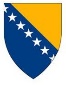 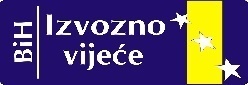 EXCO – BiH Izvozno vijeće je osnovano od strane Vijeća ministara BiH a njime upravlja Ministarstvo vanjske trgovine i ekonomskih odnosa 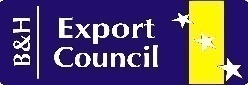 EXCO – B&H Export Council is founded by Council of Ministers and governed by Ministry of Foreign Trade and Economic Relations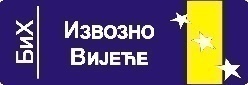 EXCO – БиХ Извозни савјет  је основан од стране Савјета министара БиХ a њиме управља Министарство спољне трговине и економских односа  